ՈՐՈՇՈՒՄ N 79-Ա
20 ԴԵԿՏԵՄԲԵՐԻ 2016թ.ԿԱՊԱՆ ՀԱՄԱՅՆՔԻ ԳԼԽԱՎՈՐ ՀԱՏԱԿԱԳԾՈՒՄ ՓՈՓՈԽՈՒԹՅՈՒՆՆԵՐ  ԿԱՏԱՐԵԼՈՒ ԵՎ ՀԱՄԱՅՆՔԻ ՎԱՐՉԱԿԱՆ ՍԱՀՄԱՆՆԵՐՈՒՄ ԳՏՆՎՈՂ ՄԻ ՇԱՐՔ ԱՌԱՆՁԻՆ ՀՈՂԱՄԱՍԵՐ «ԷՆԵՐԳԵՏԻԿԱՅԻ, ՏՐԱՆՍՊՈՐՏԻ, ԿԱՊԻ, ԿՈՄՈՒՆԱԼ ԵՆԹԱԿԱՌՈՒՑՎԱԾՔՆԵՐԻ ՕԲՅԵԿՏՆԵՐԻ»  ՆՊԱՏԱԿԱՅԻՆ ՆՇԱՆԱԿՈՒԹՅԱՆ «ԿՈՄՈՒՆԱԼ ՕԲՅԵԿՏՆԵՐԻ ՀՈՂԵՐԻ» ԳՈՐԾԱՌՆԱԿԱՆ  ՆՇԱՆԱԿՈՒԹՅԱՆ ՀՈՂԱՄԱՍԵՐԻ ՓՈԽԱԴՐԵԼՈՒ ՄԱՍԻՆՂեկավարվելով «Տեղական ինքնակառավարման մասին» Հայաստանի Հանրապետության օրենքի 16-րդ հոդվածի 2-րդ մասով, «Իրավական ակտերի մասին» ՀՀ օրենքի 20-րդ հոդվածի 1-ին կետով, համաձայն Հայաստանի Հանրապետության Հողային օրենսգրքի 3-րդ հոդվածի 1-ին կետի և 8-րդ հոդվածի, Հայաստանի Հանրապետության կառավարության 2011 թվականի դեկտեմբերի 29-ի «Հայաստանի Հանրապետության համայնքների (բնակավայրերի) գլխավոր հատակագծերի մշակման, փորձաքննության, համաձայնեցման, հաստատման ու փոփոխման կարգը հաստատելու և  Հայաստանի Հանրապետության կառավարության 2003 թվականի մայիսի 2-ի N 609-Ն ու 2010 թվականի մարտի 4-ի N 208-Ն որոշումներն ուժը կորցրած ճանաչելու մասին» թիվ 1920-Ն որոշումների, հաշվի առնելով ՀՀ Սյունիքի մարզի Կապան համայնքի գլխավոր հատակագծի փոփոխության վերաբերյալ քաղաքաշինական ծրագրային փաստաթղթերի մշակման աշխատանքները համակարգող միջգերատեսչական հանձնաժողովի թիվ 106  դրական եզրակացությունը     և համայնքի  ղեկավարի  առաջարկությունը, որոշման նախագծի քվեարկության    10  կողմ,    0  դեմ,   1   ձեռնպահ արդյունքներով,  համայնքի ավագանին   ո ր ո շ ու մ  է.1. Կապան համայնքի գլխավոր հատակագծում կատարել փոփոխություններ և համայնքի վարչական սահմաններում գտնվող  մի շարք առանձին հողամասերը (համաձայն հավելված N 1-ի, ընդհանուր մակերեսը 3.16386 հա,) փոխադրել «էներգետիկայի, տրանսպորտի, կապի, կոմունալ ենթակառուցվածքների օբյեկտների» նպատակային նշանակության «կոմունալ օբյեկտների հողերի»  գործառնական նշանակության հողերի։ 2. Սույն որոշումից բխող գործառույթներն իրականացնել օրենսդրությամբ սահմանված կարգով:Կողմ ( 10 )`ԲԱԴԱԼՅԱՆ ԱԻԴԱ				ՀԱԿՈԲՅԱՆ ՆԱՐԵԿ ԳՐԻԳՈՐՅԱՆ ՎԻԼԵՆ				ՄԱՆՈՒՉԱՐՅԱՆ ԱՐԱՄԴԱՆԻԵԼՅԱՆ ՎԱՀԵ				ՄԵԼԻՔՅԱՆ ՄՈՒՐԱԴԴԱՎԹՅԱՆ ՆԱՐԵԿ				ՄՈՎՍԻՍՅԱՆ ԺԱՆԴԱՎԹՅԱՆ ՍՊԱՐՏԱԿ				ՓԱՐՍԱԴԱՆՅԱՆ ՆԻԿՈԼԱՅ	Դեմ ( 0 )Ձեռնպահ ( 1 )	ՄԱՐՏԻՐՈՍՅԱՆ ԷԴԳԱՐՀԱՄԱՅՆՔԻ ՂԵԿԱՎԱՐ                   	   	            ԱՇՈՏ ՀԱՅՐԱՊԵՏՅԱՆ2016 թ     դեկտեմբերի       20    	ք. Կապան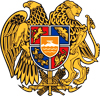 ՀԱՅԱՍՏԱՆԻ ՀԱՆՐԱՊԵՏՈՒԹՅՈՒՆ
ՍՅՈՒՆԻՔԻ ՄԱՐԶ
ԿԱՊԱՆ  ՀԱՄԱՅՆՔԻ  ԱՎԱԳԱՆԻ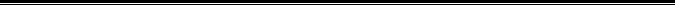 